Ensuring the maintenance of appropriate planning application recordsTo respect the confidential nature of some of the work of the serviceNB The above list of duties is neither exclusive nor exhaustive.  The post holder will be expected to undertake other duties commensurate with the responsibility level of this post.Requirements of the Post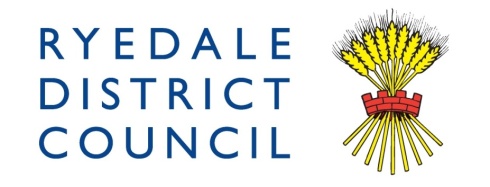 Job Description and Person SpecificationJob TitleSenior Planning OfficerDepartmentPlanning and Regulatory ServicesReporting toPlanning and Development ManagerGrade8Job PurposeThe Senior Planning Officer is an active member of the Planning Service primarily undertaking development management and/or planning policy responsibilities and advising elected members on all aspects of the planning process. Job ContextThe Planning service covers Development Management, Planning Enforcement, Planning Policy, Tree and Landscape Protection, Building Conservation and Heritage Management. The role of the service is to provide a positive approach to managing development and change in the District to support economic growth, meet the needs of communities and to protect the special landscape and environmental qualities of Ryedale.The service delivers against statutory requirements. It is also integral to the delivery of the economic growth, housing and environmental ambitions of the Council and its partners.The service provides specialist advice and guidance to other council service areas, elected members, external partners and citizens of Ryedale.Operational Duties (when working primarily in Development Management)Dealing with applications for planning permission from developers, members of the public and their agents, including more complex schemes and/or major developmentsUndertaking a detailed assessment of applications; meeting applicants or their agents to discuss applications or draft proposals and providing advice in respect of the Council’s policies; undertaking negotiations to ensure schemes accord with policyPreparation of appeal statements, responses to appellants statements, proofs of evidence and attendance at Public Inquiries and hearings as the Local Planning Authority’s planning witnessPreparation of delegated reports and reports to planning committeeTo negotiate necessary developer contributions in line with council policies  through Section 106 legal agreementsTo attend Planning Committee, Working Parties, or other relevant meetings to present reports/recommendations and represent the serviceProviding pre-application advice to agents, architects, developers and applicants on all forms of planning proposalsTo adhere to all corporate and service based policies, including GDPR , Health and Safety and equal opportunitiesPositively demonstrate awareness and support to the Council’s responsibility to safeguard and promote the welfare of children and young people and to protect adults at riskUndertake specific projects and any other duties assigned by the Planning and Development Manager or the Head of Planning and Regulatory Services, including planning policy reviewOperational Duties (when working primarily in planning policy)Lead the preparation and review of specific planning policy documents, including the Development Plan ( in terms of timescales, content , statutory processes and public engagement)Maintain up to date social, economic and environmental data and plan-making evidenceEnsure effective planning policy input into the development management processRepresent the Council’s interests in responding to the strategic plans and policies prepared by othersEnsure co-ordination between planning policy development and other relevant Council strategies and projects Lead and co-ordinate research, collection and analysis of data to inform the Annual Monitoring report and data returns to GovernmentProduce Infrastructure Funding StatementsAttend and actively participate in Examinations in Public and planning appealsPrepare and present planning policy reports to Committee and support the work of the Local Plan Working PartyTo adhere to all corporate and service based policies, including GDPR , Health and Safety and equal opportunitiesPositively demonstrate awareness and support to the Council’s responsibility to safeguard and promote the welfare of children and young people and to protect adults at riskUndertake specific projects and any other duties assigned by the Planning and Development Manager or the Head of Planning and Regulatory Services, including  development management caseworkCreativity and InnovationDriving continuous improvement of services within the post holder’s work area with the ability to quickly evolve and adapt to new ways of working in response to changing priorities, procedures or legislationWork positively and proactively with applicants and agents to identify design and other solutions to help make proposals acceptable Contributing to or leading on service improvements including for example: the preparation of internal development management procedure notes; a review of standard conditions: a review of the Scheme of Delegation; consultation and engagement; monitoring ,collation and use of data; MappingLead and/or contribute to the production of development briefs and design guidance as a tool to bring sites forward for developmentContacts and RelationshipsFoster and maintain productive working relationships with colleagues across the organisation Provide specialist advice to elected members on the planning process and legislative framework and to work to build and maintain the trust of elected membersWork closely with planning agents, consultees and applicants in providing a responsive and positive planning serviceProvide advice/guidance to communities and citizensTo coach and train junior members of staffProvide advice and guidance to Technical Support Team colleaguesProject and Programme ManagementUnderstand and work to ensure key performance indicators and planning service targets are metAssist with the allocation of work within the teamTo assist with the co-ordination and direction of day to day activitiesProject and Programme ManagementUnderstand and work to ensure key performance indicators and planning service targets are metAssist with the allocation of work within the teamTo assist with the co-ordination and direction of day to day activitiesInformation Management and Performance ReportingInformation Management and Performance ReportingEssentialDesirableQualifications / TrainingEducated to degree level or equivalent in Planning or a relevant subject.Commitment to and evidence of continuing professional development.Eligibility for membership of the Royal Town Planning InstituteMembership of the Royal Town Planning Institute.KnowledgeExcellent knowledge of planning legislation, regulations, policy and practiceExcellent  knowledge and understanding of social, economic and environmental issues facing rural areas and market townsKnowledgeable and competent in the use of IT systemsSound awareness, knowledge and adherence to Information Governance/Data Protection principlesGood awareness and knowledge and commitment to Equality and Diversity and Health and Safety legislation and of safeguarding responsibilitiesUnderstands the diverse requirements of different stakeholder/ customer groups Knowledge and understanding of local government and of the areas of responsibility.Experience(When working primarily in Development management)Experience (when working primarily in planning policy)Experience of managing a complex and high volume planning caseloadGood experience of leading planning negotiationsExperience of managing conflict and expectations of a range of stakeholdersPresenting reports and recommendations to the Planning CommitteeDefending decisions in appeal situations Preparing and monitoring planning policy documents, including Development Plans and supporting evidence documentsExperience of managing conflict and expectations of a range of stakeholdersPresenting reports and recommendations to CommitteeDefending/Promoting draft policy at an Examination in public and defending decisions in appeal situations Experience of working in a Development Management team in a coaching or supervisory roleExperience of dealing with a range of types of major planning applicationsExperience of working in Development Management for a Local Planning AuthorityExperience of working in a planning policy team in a coaching or supervisory roleExperience of working in planning policy for a Local Planning AuthorityOccupational SkillsSound and highly refined  planning judgementAbility to plan, project manage and prioritise workload to meet deadlines and to manage changing and conflicting priorities as necessaryAbility to seek, evaluate and organise information to aid decision making.Confidence to take decisions appropriate to own level of responsibility and authorityAbility to share and exchange information to solve problems and make decisionsAbility to create and maintain constructive working relationships.Influences attitudes and opinions positively, using prepared and reasoned argumentShares information and knowledge and makes time to support team membersCreative and innovative in achieving objectivesWorks to avoid a ‘blame culture’Takes ownership of customer issues and ensures they are resolvedRemains calm and objective in stressful situations OtherAbility to travel across the District Ability to attend meetings outside of normal business hours and to attend evening meetings. Highest professional integrity, reliable and openTakes a personal responsibility for making things happen. 